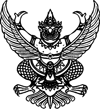 ประกาศสถานีตำรวจภูธรหนองขามเรื่อง ประกาศผู้ชนะการเสนอราคา ชื้อวัสดุสำนักงาน การบังคับกฎหมายและบริการประชาชน และการพัฒนาทรัพยากรมนุษย์ ไตรมาส 1-2/2567 วิธิเฉพาะเจาะจง........................................................................		ตามที่ สถานีตำรวจภูธรหนองขาม ได้มีโครงการ ชื้อวัสดุสำนักงาน การบังคับกฎหมายและบริการประชาชน และการพัฒนาทรัพยากรมนุษย์ ไตรมาส 1-2/2567 โดยวิธีเฉพาะเจาะจง นั้น		วัสดุอุปกรณ์อำนวยความสะดวกต่าง ๆ (30.22.25.00) จำนวน 4 รายการ ผู้ได้รับการคัดเลือกได้แก่ บริษัท ฮะเส็งฮวดสเตชั่นเนอรี่ จำกัด โดยเสนอราคา เป็นเงินทั้งสิ้น 5,700.00 บาท ( ห้าพันเจ็ดร้อยบาทถ้วน ) รวมภาษีมูลค่าเพิ่มและภาษีอื่น ค่าขนส่ง ค่าจดทะเบียน และค่าใช้จ่ายอื่น ๆ ทั้งปวง				ประกาศ ณ วันที่  4 ธันวาคม พุทธศักราช 2566				     พันตำรวจเอก						(  เกริกศิษฐ์  เนียมนัดฐ์  )					 ผู้กำกับการสถานีตำรวจภูธรหนองขาม